CHƯƠNG 1. VẼ KĨ THUẬT BÀI 1: TIÊU CHUẨN TRÌNH BÀY BẢN VẼ KĨ THUẬTA. TRẮC NGHIỆM1. NHẬN BIẾT (15 câu)Câu 1: Có mấy khổ giấy chính?A. 2B. 3C. 4D. 5Câu 2: Tên các khổ giấy chính làA. A0, A1, A2B. A0, A1, A2, AC. A3, A1, A2, A4D. A0, A1, A2, A3, A4Câu 3: Trong các khổ giấy chính, khổ giấy có kích thước lớn nhất là:A. A0B. A1C. A4D. Các khổ giấy có kích thước như nhauCâu 4: Trên mỗi bản vẽ cóA. Khung bản vẽB. Khung tênC. Khung bản vẽ và khung tênD. Khung bản vẽ hoặc khung tênCâu 5: Các loại tỉ lệ làA. Tỉ lệ thu nhỏB. Tỉ lệ phóng toC. Tỉ lệ nguyên hìnhD. Cả 3 đáp án trênCâu 6:  Nét liền mảnh thể hiệnA. Đường kích thướcB. Đường gióngC. Đường gạch gạch trên mặt cắtD. Cả 3 đáp án trênCâu 7: Kích thước trên bản vẽ kĩ thuật có đơn vịA. mmB. dmC. cmD. Tùy từng bản vẽCâu 8: Đường bao khuất và cạnh khuất được vẽ bằng nétA. đứt mảnhB. liền đậmC. liền mảnhD. lượn sóngCâu 9: Bản vẽ kĩ thuật làA. các thông tin kĩ thuật được trình bày dưới dạng đồ họa theo một quy tắc thống nhấtB. các thông tin kĩ thuật được trình bày dưới dạng văn bản theo một quy tắc thống nhấtC. các thông tin kĩ thuật được trình bày dưới dạng đồ họaD. các thông tin kĩ thuật được trình bày dưới dạng văn bảnCâu 10: Tỉ lệ 1:2 là tỉ lệ gì?A. Phóng toB. Thu nhỏC. Nguyên hìnhD. Nâng caoCâu 11: Khổ giấy A4 có kích thước tính theo mm làA. 420x210B. 279x297C. 420x297D. 297x210Câu 12: Những khổ giấy chính dùng trong bản vẽ kĩ thuật làA. A1, A2, A3, A4, A5B. A0, A1, A2, A3, A4C. A4D. A1, A2, A3, A4Câu 13: Cách ghi kích thước nào sau đây là đúng?A.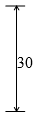 B. 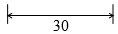 C. 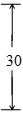 D. 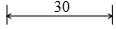 Câu 14: Từ khổ giấy A1 ta chia được mấy khổ giấy A4?A. 8B. 4C. 6D. 2Câu 15: Chiều rộng của nét liền đậm thường lấy làA. 0,75 mmB. 0,25 mmC. 1 mmD. 0,5 mm2. THÔNG HIỂU (5 CÂU)Câu 1: Phát biểu nào sau đây sai?A. Lề trái bản vẽ có kích thước 20 mmB. Lề phải bản vẽ có kích thước 10 mC. Lề trên bản vẽ có kích thước 10 mmD. Lề trái bản vẽ có kích thước 10 mmCâu 2: Phát biểu nào sau đây đúng?A. Đường kích thước thẳng đứng, con số kích thước ghi bên phảiB. Đường kích thước nằm ngang, con số kích thước ghi bên trêC. Đường kích thước nằm nghiêng, con số kích thước ghi bên dướiD. Ghi kí hiệu R trước con số chỉ kích thước đường kính đường trònCâu 3: Phát biểu nào sau đây sai?A. Nét liền mảnh biểu diễn đường gióngB. Nét liền đậm biểu diễn đường bao thấyC. Nét gạch chấm mảnh biểu diễn đường tâmD. Nét lượn sóng biểu diễn đường gióngCâu 4: Nét gạch chấm mảnh để vẽ các đường nào sau đây?A. Đường tâm, trục đối xứngB. Đường gióngC. Đường kích thướcD. Đường bao thấyCâu 5: Nhận định nào sau đây là đúng?A. Trên mỗi bản vẽ đều có khung bản vẽ và khung tên. Khung tên được đặt ở góc phải, phía dưới bản vẽB. Trên mỗi bản vẽ đều có khung tênC. Trên mỗi bản vẽ đều có khung bản vẽ và khung tênD. Đáp án khác3. VẬN DỤNG (5 câu)Câu 1: Khổ giấy A0 có kích thướcA. 1189 x 841B. 841 x 594C. 594 x 420D. 420 x 297Câu 2: Tỉ lệ nào sau đây là tỉ lệ phóng to dùng trong bản vẽ kĩ thuật? A. 4 : 4B. 3 : 1C. 1 : 3D. 1 : 1Câu 3:  X: 1 là kí hiệu của loại tỉ lệ nào?A. Thu nhỏB. Phóng toC. Nguyên hìnhD. Cả 3 đáp án trênCâu 4: Khổ giấy A1 có kích thướcA. 1189 x 841B. 841 x 594C. 594 x 420D. 420 x 297Câu 5: Ứng dụng của nét liền đậm làA. Vẽ đường bao thấy, cạnh thấyB. Vẽ đường kích thướcC. Vẽ đường gióngD. Vẽ đường gạch gạch trên mặt cắt4. VẬN DỤNG CAO (2 CÂU)Câu 1: Đâu là các tiêu chuẩn chung của bản vẽ kĩ thuật?(1) Tiêu chuẩn về khổ giấy(2) Tiêu chuẩn về chữ viết(3) Tiêu chuẩn về nét vẽ(4) Tiêu chuẩn về ghi kích thướcA. (1) (2) (3) (4) B. (1) (2)C. (3) (4)D. (1) (3) (4)Câu 2: Điền cụm từ nguyên hình, phóng to hay thu nhỏ vào chỗ trốngTỉ lệ là tỉ số giữa kích thước đo được trên hình biểu diễn của vật thể và kích thước thực tương ứng của vật thể đó. Tiêu chuẩn Việt Nam về bản vẽ kĩ thuật quy định tỉ lệ dùng trên các bản vẽ kĩ thuật có ba loại: Tỉ lệ ........... (1: 2; 1: 5; 1: 10; 1: 20; 1: 100), tỉ lệ ................. (1: 1) và tỉ lệ .............. (2: 1; 5: 1; 10: 1; 20: 1; ...)A. thu nhỏ/ nguyên hình/ phóng toB. nguyên hình/ thu nhỏ/ phóng toC. phóng to/ thu nhỏ/ nguyên hìnhD. thu nhỏ/ phóng to/ nguyên hìnhB. ĐÁP ÁN1. NHẬN BIẾT (15 CÂU)2. THÔNG HIỂU (5 CÂU)3. VẬN DỤNG (5 CÂU)4. VẬN DỤNG CAO (2 CÂU)1. D2. D3. A4. C5. D6. D7. A8. A9. A10. B11. D12. B13. D14. A15. D1. D2. B3. D4. A5. C1. A2. B3. B4. B5. A1. A2. A